Publicado en Madrid  el 27/03/2017 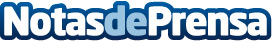 Fraternidad-Muprespa contribuye a sentar las bases de la futura prevenciónFraternidad-Muprespa, Mutua Colaboradora con la Seguridad Social, ha organizado una interesante jornada sobre Trabajo y Prevención 4.0 en el Auditorio CaixaForum de Madrid, con más de doscientos asistentes relacionados con el mundo de la prevención de riesgos laboralesDatos de contacto:Fraternidad-MuprespaGabinete de Prensa913608536Nota de prensa publicada en: https://www.notasdeprensa.es/fraternidad-muprespa-contribuye-a-sentar-las Categorias: Medicina Ciberseguridad Seguros Recursos humanos Digital http://www.notasdeprensa.es